FORMULAIRE D’INSCRIPTIONJe souhaite recevoir une invitation officielle pour assister à la Conférence.  Je souhaite demander une prise en charge (veuillez entourer une réponse):  		Oui			NonDate (Jour/Mois/Année): _____________________________Veuillez compléter le présent formulaire et le renvoyer par mail à Mme Caroline Balikungeri, Chargée de projets OIE-UE à l’adresse : balikungeri@ioe-emp.com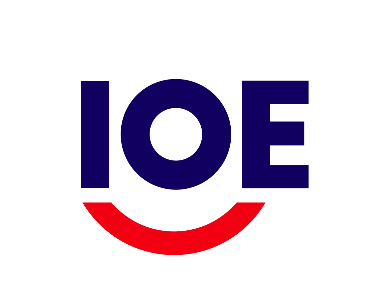 Conférence des organisations d’employeurs d’Afrique occidentale et centrale  
Conakry, Guinée12 – 13 décembre 2018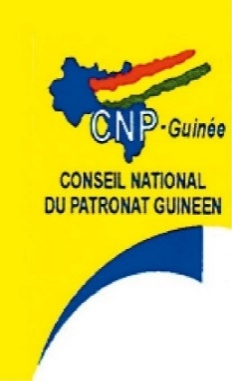 NomOrganisation PaysVille de départDate de départVille d’arrivée Date de retour